20. februar 2024 i Vorbasse Sognehus Jens Andersen fortæller om sin bog ”et liv med LEGO85 deltog.  Foto Kristian Hansen og Vagn Hansen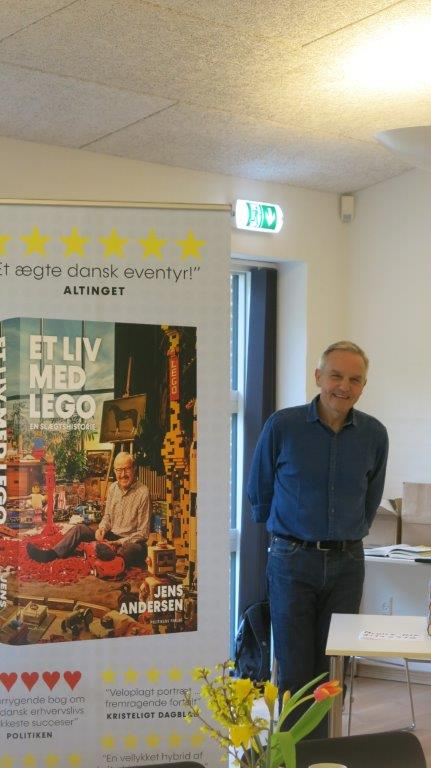 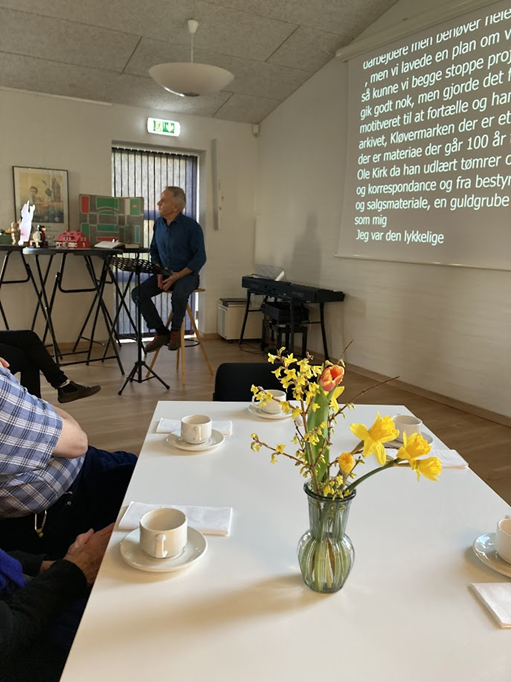 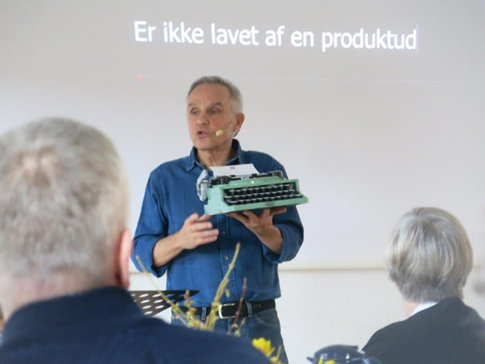 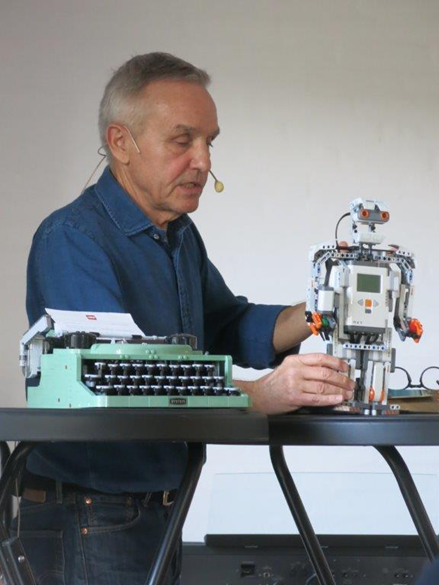 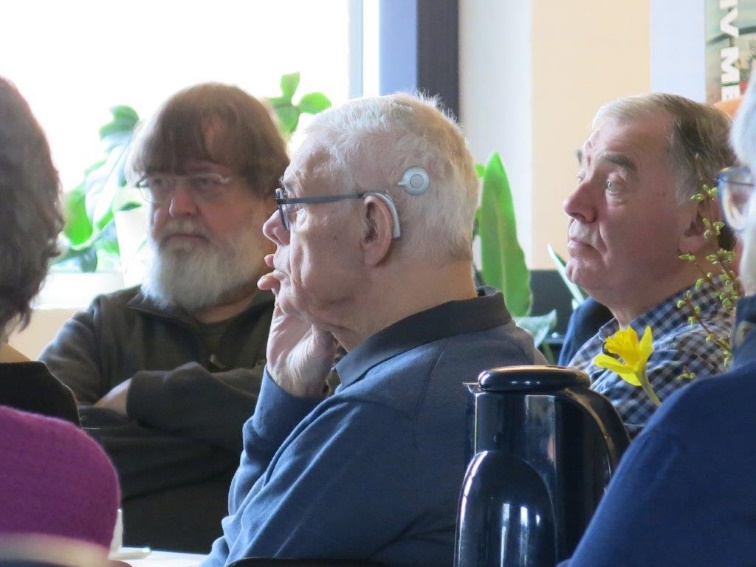 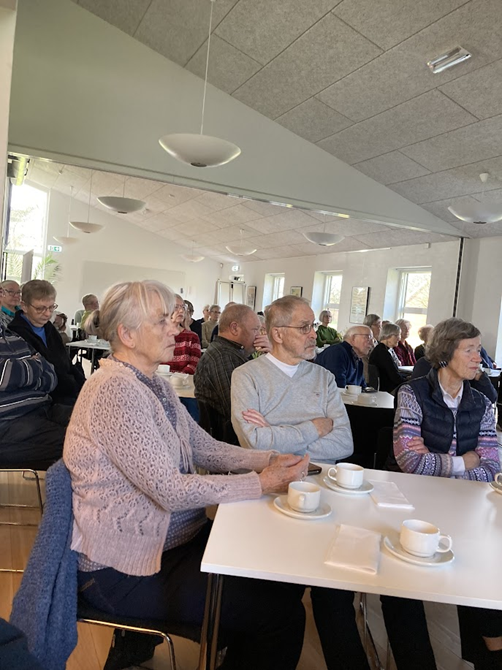 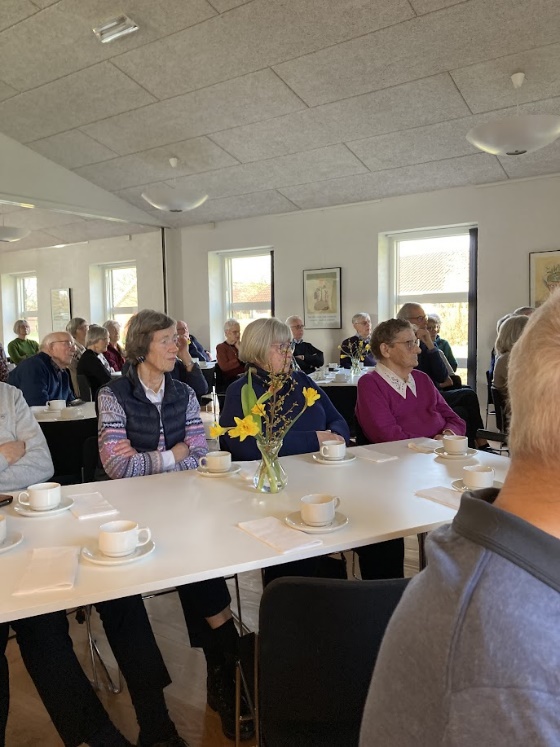 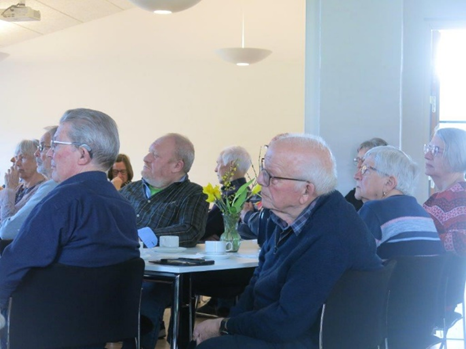 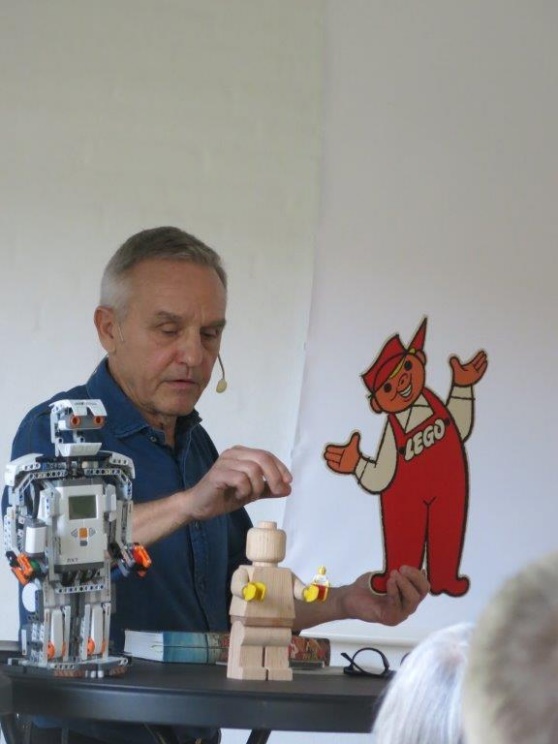 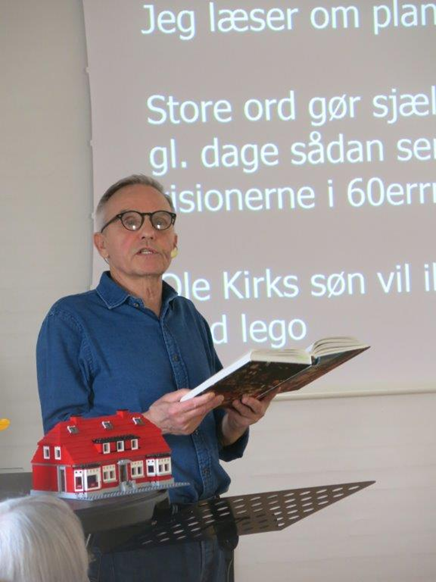 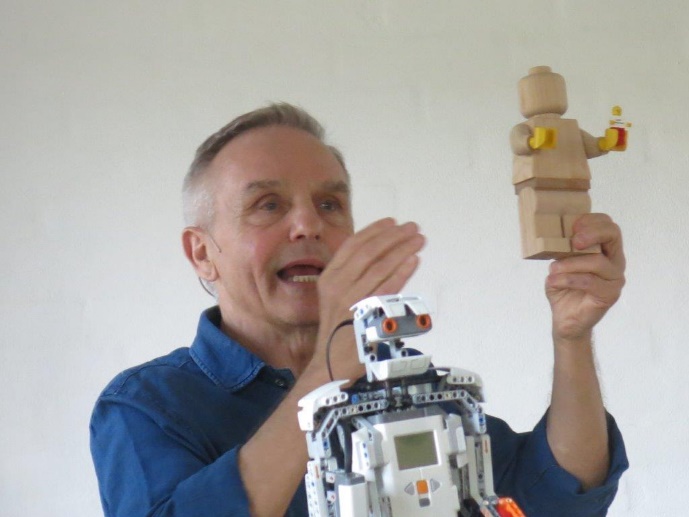 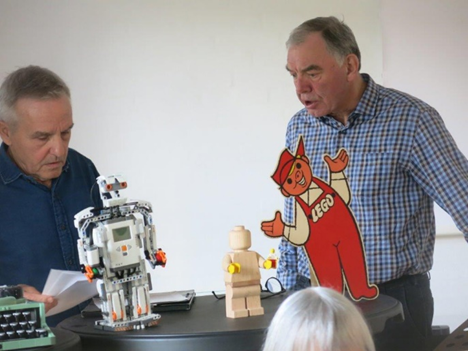 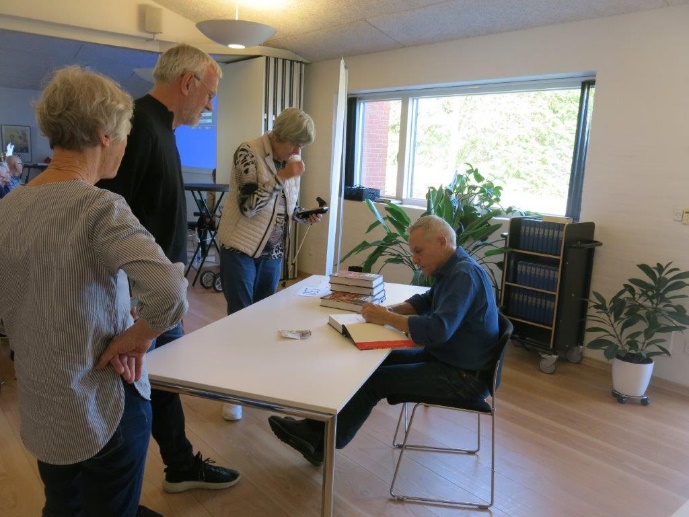 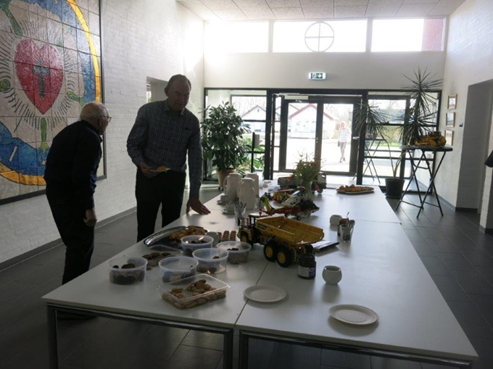 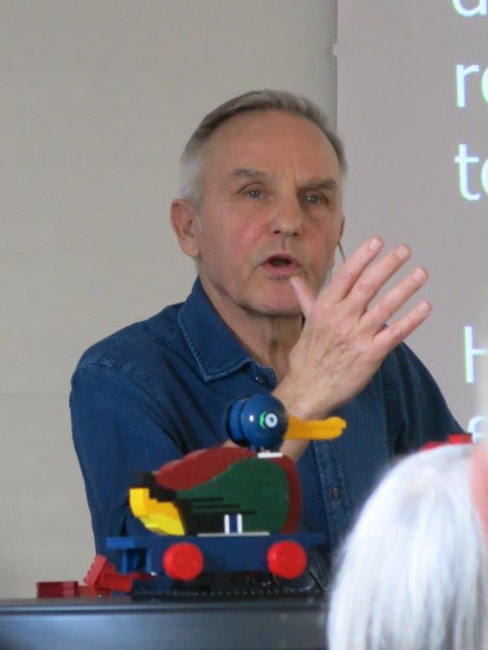 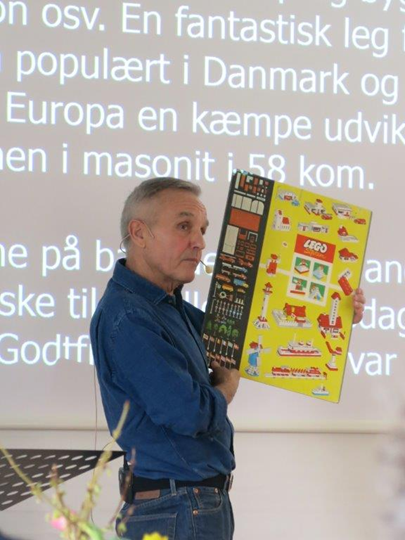 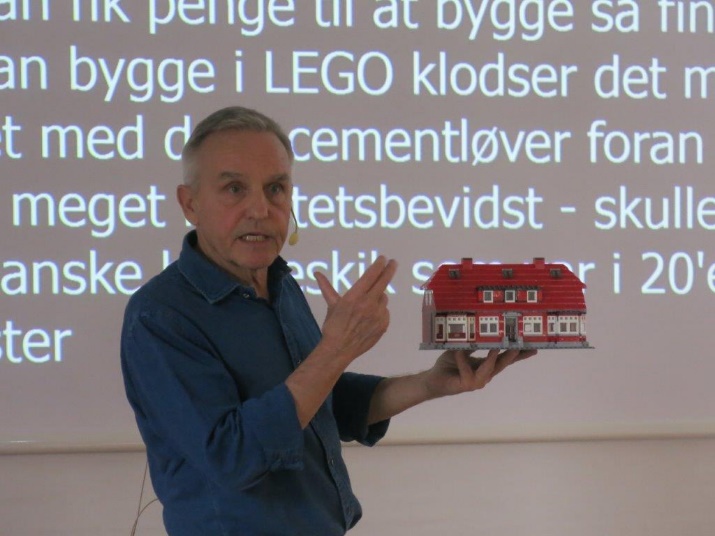 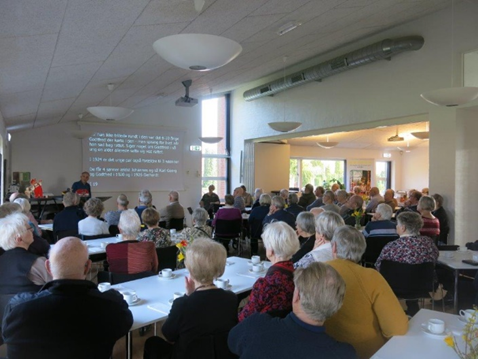 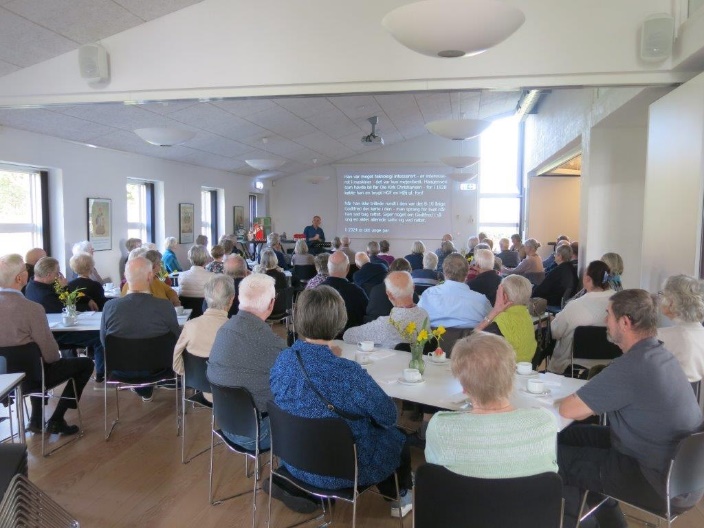 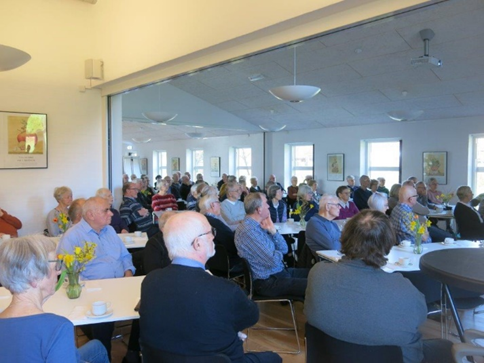 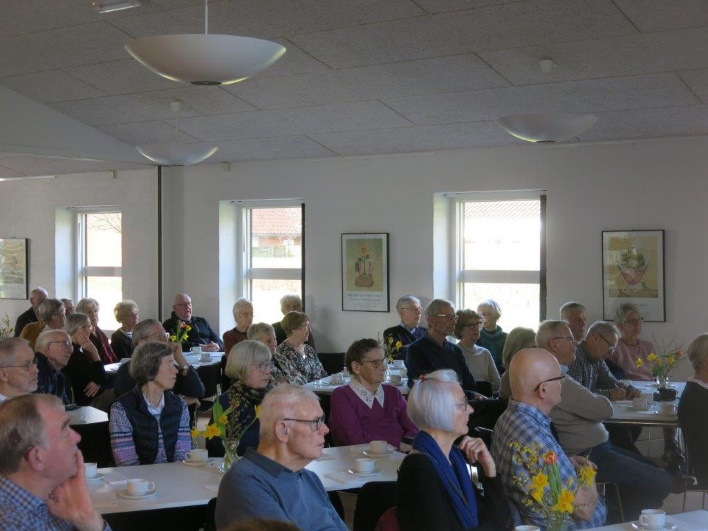 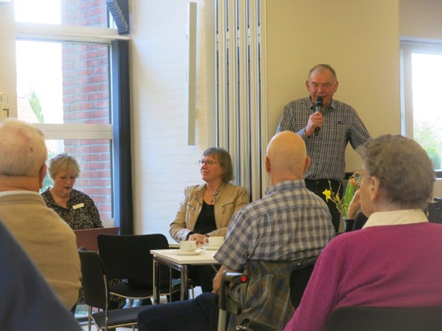 